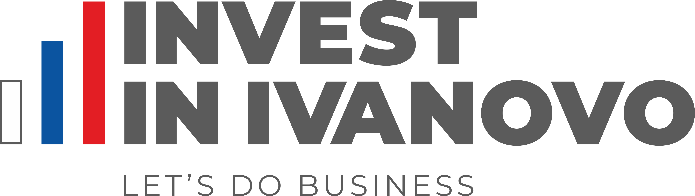 Здравствуйте!Направляем информацию об актуальных мерах поддержки бизнеса на территории Ивановской области.Отсрочка по уплате страховых взносов для ряда организацийПодписано постановление, продлевающее действие отсрочки уплаты страховых взносов для широкого перечня организаций.Если раньше платежи за II квартал 2022 года необходимо было внести до конца апреля 2023 года, то теперь этот срок продлён до 28 мая 2024 года.Переносом платежей по страховым взносам смогут воспользоваться предприятия, осуществляющие более 70 видов деятельности, в том числе в сфере здравоохранения, науки, культуры, туризма, спорта и развлечений, занимающиеся производством пищевых продуктов, одежды, мебели, текстильных изделий, издательской деятельностью.Действие отсрочки также продлевается для работающих в этих отраслях индивидуальных предпринимателей. Речь идёт о страховых взносах, начисленных за 2021 год с суммы дохода, превышающей 300 тыс. рублей. Для них крайним сроком уплаты страховых взносов станет 1 мая 2024 года.Отсрочка по уплате страховых взносов за III квартал 2022 года предусмотрена для организаций, осуществляющих более 30 видов деятельности, включая производство лекарств, сельское хозяйство, строительство, сферу ИТ и телекоммуникаций. Им нужно будет внести необходимые платежи также до 28 мая 2024 года.Воспользоваться отсрочкой могут юридические лица, и индивидуальные предприниматели, соответствующие видам деятельности указанным в Приложениях 1 и 2 соответственно, к Постановлению Правительства №776 от 29.04.2022 г.  Специальных действий от организаций для использования льготы не требуется.Подробную информацию обо всех мерах государственной поддержки Вы можете получить на официальном сайте Департамента экономического развития и торговли Ивановской области http://derit.ivanovoobl.ruЗдравствуйте!Направляем информацию об актуальных мерах поддержки бизнеса на территории Ивановской области.Отсрочка по уплате страховых взносов для ряда организацийПодписано постановление, продлевающее действие отсрочки уплаты страховых взносов для широкого перечня организаций.Если раньше платежи за II квартал 2022 года необходимо было внести до конца апреля 2023 года, то теперь этот срок продлён до 28 мая 2024 года.Переносом платежей по страховым взносам смогут воспользоваться предприятия, осуществляющие более 70 видов деятельности, в том числе в сфере здравоохранения, науки, культуры, туризма, спорта и развлечений, занимающиеся производством пищевых продуктов, одежды, мебели, текстильных изделий, издательской деятельностью.Действие отсрочки также продлевается для работающих в этих отраслях индивидуальных предпринимателей. Речь идёт о страховых взносах, начисленных за 2021 год с суммы дохода, превышающей 300 тыс. рублей. Для них крайним сроком уплаты страховых взносов станет 1 мая 2024 года.Отсрочка по уплате страховых взносов за III квартал 2022 года предусмотрена для организаций, осуществляющих более 30 видов деятельности, включая производство лекарств, сельское хозяйство, строительство, сферу ИТ и телекоммуникаций. Им нужно будет внести необходимые платежи также до 28 мая 2024 года.Воспользоваться отсрочкой могут юридические лица, и индивидуальные предприниматели, соответствующие видам деятельности указанным в Приложениях 1 и 2 соответственно, к Постановлению Правительства №776 от 29.04.2022 г.  Специальных действий от организаций для использования льготы не требуется.Подробную информацию обо всех мерах государственной поддержки Вы можете получить на официальном сайте Департамента экономического развития и торговли Ивановской области http://derit.ivanovoobl.ruЗдравствуйте!Направляем информацию об актуальных мерах поддержки бизнеса на территории Ивановской области.Отсрочка по уплате страховых взносов для ряда организацийПодписано постановление, продлевающее действие отсрочки уплаты страховых взносов для широкого перечня организаций.Если раньше платежи за II квартал 2022 года необходимо было внести до конца апреля 2023 года, то теперь этот срок продлён до 28 мая 2024 года.Переносом платежей по страховым взносам смогут воспользоваться предприятия, осуществляющие более 70 видов деятельности, в том числе в сфере здравоохранения, науки, культуры, туризма, спорта и развлечений, занимающиеся производством пищевых продуктов, одежды, мебели, текстильных изделий, издательской деятельностью.Действие отсрочки также продлевается для работающих в этих отраслях индивидуальных предпринимателей. Речь идёт о страховых взносах, начисленных за 2021 год с суммы дохода, превышающей 300 тыс. рублей. Для них крайним сроком уплаты страховых взносов станет 1 мая 2024 года.Отсрочка по уплате страховых взносов за III квартал 2022 года предусмотрена для организаций, осуществляющих более 30 видов деятельности, включая производство лекарств, сельское хозяйство, строительство, сферу ИТ и телекоммуникаций. Им нужно будет внести необходимые платежи также до 28 мая 2024 года.Воспользоваться отсрочкой могут юридические лица, и индивидуальные предприниматели, соответствующие видам деятельности указанным в Приложениях 1 и 2 соответственно, к Постановлению Правительства №776 от 29.04.2022 г.  Специальных действий от организаций для использования льготы не требуется.Подробную информацию обо всех мерах государственной поддержки Вы можете получить на официальном сайте Департамента экономического развития и торговли Ивановской области http://derit.ivanovoobl.ruЗдравствуйте!Направляем информацию об актуальных мерах поддержки бизнеса на территории Ивановской области.Отсрочка по уплате страховых взносов для ряда организацийПодписано постановление, продлевающее действие отсрочки уплаты страховых взносов для широкого перечня организаций.Если раньше платежи за II квартал 2022 года необходимо было внести до конца апреля 2023 года, то теперь этот срок продлён до 28 мая 2024 года.Переносом платежей по страховым взносам смогут воспользоваться предприятия, осуществляющие более 70 видов деятельности, в том числе в сфере здравоохранения, науки, культуры, туризма, спорта и развлечений, занимающиеся производством пищевых продуктов, одежды, мебели, текстильных изделий, издательской деятельностью.Действие отсрочки также продлевается для работающих в этих отраслях индивидуальных предпринимателей. Речь идёт о страховых взносах, начисленных за 2021 год с суммы дохода, превышающей 300 тыс. рублей. Для них крайним сроком уплаты страховых взносов станет 1 мая 2024 года.Отсрочка по уплате страховых взносов за III квартал 2022 года предусмотрена для организаций, осуществляющих более 30 видов деятельности, включая производство лекарств, сельское хозяйство, строительство, сферу ИТ и телекоммуникаций. Им нужно будет внести необходимые платежи также до 28 мая 2024 года.Воспользоваться отсрочкой могут юридические лица, и индивидуальные предприниматели, соответствующие видам деятельности указанным в Приложениях 1 и 2 соответственно, к Постановлению Правительства №776 от 29.04.2022 г.  Специальных действий от организаций для использования льготы не требуется.Подробную информацию обо всех мерах государственной поддержки Вы можете получить на официальном сайте Департамента экономического развития и торговли Ивановской области http://derit.ivanovoobl.ru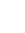 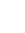 г. Иваново, Шереметевский проспект 85Г, 3 этажЗдравствуйте!Направляем информацию об актуальных мерах поддержки бизнеса на территории Ивановской области.Отсрочка по уплате страховых взносов для ряда организацийПодписано постановление, продлевающее действие отсрочки уплаты страховых взносов для широкого перечня организаций.Если раньше платежи за II квартал 2022 года необходимо было внести до конца апреля 2023 года, то теперь этот срок продлён до 28 мая 2024 года.Переносом платежей по страховым взносам смогут воспользоваться предприятия, осуществляющие более 70 видов деятельности, в том числе в сфере здравоохранения, науки, культуры, туризма, спорта и развлечений, занимающиеся производством пищевых продуктов, одежды, мебели, текстильных изделий, издательской деятельностью.Действие отсрочки также продлевается для работающих в этих отраслях индивидуальных предпринимателей. Речь идёт о страховых взносах, начисленных за 2021 год с суммы дохода, превышающей 300 тыс. рублей. Для них крайним сроком уплаты страховых взносов станет 1 мая 2024 года.Отсрочка по уплате страховых взносов за III квартал 2022 года предусмотрена для организаций, осуществляющих более 30 видов деятельности, включая производство лекарств, сельское хозяйство, строительство, сферу ИТ и телекоммуникаций. Им нужно будет внести необходимые платежи также до 28 мая 2024 года.Воспользоваться отсрочкой могут юридические лица, и индивидуальные предприниматели, соответствующие видам деятельности указанным в Приложениях 1 и 2 соответственно, к Постановлению Правительства №776 от 29.04.2022 г.  Специальных действий от организаций для использования льготы не требуется.Подробную информацию обо всех мерах государственной поддержки Вы можете получить на официальном сайте Департамента экономического развития и торговли Ивановской области http://derit.ivanovoobl.ruЗдравствуйте!Направляем информацию об актуальных мерах поддержки бизнеса на территории Ивановской области.Отсрочка по уплате страховых взносов для ряда организацийПодписано постановление, продлевающее действие отсрочки уплаты страховых взносов для широкого перечня организаций.Если раньше платежи за II квартал 2022 года необходимо было внести до конца апреля 2023 года, то теперь этот срок продлён до 28 мая 2024 года.Переносом платежей по страховым взносам смогут воспользоваться предприятия, осуществляющие более 70 видов деятельности, в том числе в сфере здравоохранения, науки, культуры, туризма, спорта и развлечений, занимающиеся производством пищевых продуктов, одежды, мебели, текстильных изделий, издательской деятельностью.Действие отсрочки также продлевается для работающих в этих отраслях индивидуальных предпринимателей. Речь идёт о страховых взносах, начисленных за 2021 год с суммы дохода, превышающей 300 тыс. рублей. Для них крайним сроком уплаты страховых взносов станет 1 мая 2024 года.Отсрочка по уплате страховых взносов за III квартал 2022 года предусмотрена для организаций, осуществляющих более 30 видов деятельности, включая производство лекарств, сельское хозяйство, строительство, сферу ИТ и телекоммуникаций. Им нужно будет внести необходимые платежи также до 28 мая 2024 года.Воспользоваться отсрочкой могут юридические лица, и индивидуальные предприниматели, соответствующие видам деятельности указанным в Приложениях 1 и 2 соответственно, к Постановлению Правительства №776 от 29.04.2022 г.  Специальных действий от организаций для использования льготы не требуется.Подробную информацию обо всех мерах государственной поддержки Вы можете получить на официальном сайте Департамента экономического развития и торговли Ивановской области http://derit.ivanovoobl.ruЗдравствуйте!Направляем информацию об актуальных мерах поддержки бизнеса на территории Ивановской области.Отсрочка по уплате страховых взносов для ряда организацийПодписано постановление, продлевающее действие отсрочки уплаты страховых взносов для широкого перечня организаций.Если раньше платежи за II квартал 2022 года необходимо было внести до конца апреля 2023 года, то теперь этот срок продлён до 28 мая 2024 года.Переносом платежей по страховым взносам смогут воспользоваться предприятия, осуществляющие более 70 видов деятельности, в том числе в сфере здравоохранения, науки, культуры, туризма, спорта и развлечений, занимающиеся производством пищевых продуктов, одежды, мебели, текстильных изделий, издательской деятельностью.Действие отсрочки также продлевается для работающих в этих отраслях индивидуальных предпринимателей. Речь идёт о страховых взносах, начисленных за 2021 год с суммы дохода, превышающей 300 тыс. рублей. Для них крайним сроком уплаты страховых взносов станет 1 мая 2024 года.Отсрочка по уплате страховых взносов за III квартал 2022 года предусмотрена для организаций, осуществляющих более 30 видов деятельности, включая производство лекарств, сельское хозяйство, строительство, сферу ИТ и телекоммуникаций. Им нужно будет внести необходимые платежи также до 28 мая 2024 года.Воспользоваться отсрочкой могут юридические лица, и индивидуальные предприниматели, соответствующие видам деятельности указанным в Приложениях 1 и 2 соответственно, к Постановлению Правительства №776 от 29.04.2022 г.  Специальных действий от организаций для использования льготы не требуется.Подробную информацию обо всех мерах государственной поддержки Вы можете получить на официальном сайте Департамента экономического развития и торговли Ивановской области http://derit.ivanovoobl.ruЗдравствуйте!Направляем информацию об актуальных мерах поддержки бизнеса на территории Ивановской области.Отсрочка по уплате страховых взносов для ряда организацийПодписано постановление, продлевающее действие отсрочки уплаты страховых взносов для широкого перечня организаций.Если раньше платежи за II квартал 2022 года необходимо было внести до конца апреля 2023 года, то теперь этот срок продлён до 28 мая 2024 года.Переносом платежей по страховым взносам смогут воспользоваться предприятия, осуществляющие более 70 видов деятельности, в том числе в сфере здравоохранения, науки, культуры, туризма, спорта и развлечений, занимающиеся производством пищевых продуктов, одежды, мебели, текстильных изделий, издательской деятельностью.Действие отсрочки также продлевается для работающих в этих отраслях индивидуальных предпринимателей. Речь идёт о страховых взносах, начисленных за 2021 год с суммы дохода, превышающей 300 тыс. рублей. Для них крайним сроком уплаты страховых взносов станет 1 мая 2024 года.Отсрочка по уплате страховых взносов за III квартал 2022 года предусмотрена для организаций, осуществляющих более 30 видов деятельности, включая производство лекарств, сельское хозяйство, строительство, сферу ИТ и телекоммуникаций. Им нужно будет внести необходимые платежи также до 28 мая 2024 года.Воспользоваться отсрочкой могут юридические лица, и индивидуальные предприниматели, соответствующие видам деятельности указанным в Приложениях 1 и 2 соответственно, к Постановлению Правительства №776 от 29.04.2022 г.  Специальных действий от организаций для использования льготы не требуется.Подробную информацию обо всех мерах государственной поддержки Вы можете получить на официальном сайте Департамента экономического развития и торговли Ивановской области http://derit.ivanovoobl.ru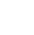 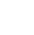 8 800 234 23 06Здравствуйте!Направляем информацию об актуальных мерах поддержки бизнеса на территории Ивановской области.Отсрочка по уплате страховых взносов для ряда организацийПодписано постановление, продлевающее действие отсрочки уплаты страховых взносов для широкого перечня организаций.Если раньше платежи за II квартал 2022 года необходимо было внести до конца апреля 2023 года, то теперь этот срок продлён до 28 мая 2024 года.Переносом платежей по страховым взносам смогут воспользоваться предприятия, осуществляющие более 70 видов деятельности, в том числе в сфере здравоохранения, науки, культуры, туризма, спорта и развлечений, занимающиеся производством пищевых продуктов, одежды, мебели, текстильных изделий, издательской деятельностью.Действие отсрочки также продлевается для работающих в этих отраслях индивидуальных предпринимателей. Речь идёт о страховых взносах, начисленных за 2021 год с суммы дохода, превышающей 300 тыс. рублей. Для них крайним сроком уплаты страховых взносов станет 1 мая 2024 года.Отсрочка по уплате страховых взносов за III квартал 2022 года предусмотрена для организаций, осуществляющих более 30 видов деятельности, включая производство лекарств, сельское хозяйство, строительство, сферу ИТ и телекоммуникаций. Им нужно будет внести необходимые платежи также до 28 мая 2024 года.Воспользоваться отсрочкой могут юридические лица, и индивидуальные предприниматели, соответствующие видам деятельности указанным в Приложениях 1 и 2 соответственно, к Постановлению Правительства №776 от 29.04.2022 г.  Специальных действий от организаций для использования льготы не требуется.Подробную информацию обо всех мерах государственной поддержки Вы можете получить на официальном сайте Департамента экономического развития и торговли Ивановской области http://derit.ivanovoobl.ruЗдравствуйте!Направляем информацию об актуальных мерах поддержки бизнеса на территории Ивановской области.Отсрочка по уплате страховых взносов для ряда организацийПодписано постановление, продлевающее действие отсрочки уплаты страховых взносов для широкого перечня организаций.Если раньше платежи за II квартал 2022 года необходимо было внести до конца апреля 2023 года, то теперь этот срок продлён до 28 мая 2024 года.Переносом платежей по страховым взносам смогут воспользоваться предприятия, осуществляющие более 70 видов деятельности, в том числе в сфере здравоохранения, науки, культуры, туризма, спорта и развлечений, занимающиеся производством пищевых продуктов, одежды, мебели, текстильных изделий, издательской деятельностью.Действие отсрочки также продлевается для работающих в этих отраслях индивидуальных предпринимателей. Речь идёт о страховых взносах, начисленных за 2021 год с суммы дохода, превышающей 300 тыс. рублей. Для них крайним сроком уплаты страховых взносов станет 1 мая 2024 года.Отсрочка по уплате страховых взносов за III квартал 2022 года предусмотрена для организаций, осуществляющих более 30 видов деятельности, включая производство лекарств, сельское хозяйство, строительство, сферу ИТ и телекоммуникаций. Им нужно будет внести необходимые платежи также до 28 мая 2024 года.Воспользоваться отсрочкой могут юридические лица, и индивидуальные предприниматели, соответствующие видам деятельности указанным в Приложениях 1 и 2 соответственно, к Постановлению Правительства №776 от 29.04.2022 г.  Специальных действий от организаций для использования льготы не требуется.Подробную информацию обо всех мерах государственной поддержки Вы можете получить на официальном сайте Департамента экономического развития и торговли Ивановской области http://derit.ivanovoobl.ruЗдравствуйте!Направляем информацию об актуальных мерах поддержки бизнеса на территории Ивановской области.Отсрочка по уплате страховых взносов для ряда организацийПодписано постановление, продлевающее действие отсрочки уплаты страховых взносов для широкого перечня организаций.Если раньше платежи за II квартал 2022 года необходимо было внести до конца апреля 2023 года, то теперь этот срок продлён до 28 мая 2024 года.Переносом платежей по страховым взносам смогут воспользоваться предприятия, осуществляющие более 70 видов деятельности, в том числе в сфере здравоохранения, науки, культуры, туризма, спорта и развлечений, занимающиеся производством пищевых продуктов, одежды, мебели, текстильных изделий, издательской деятельностью.Действие отсрочки также продлевается для работающих в этих отраслях индивидуальных предпринимателей. Речь идёт о страховых взносах, начисленных за 2021 год с суммы дохода, превышающей 300 тыс. рублей. Для них крайним сроком уплаты страховых взносов станет 1 мая 2024 года.Отсрочка по уплате страховых взносов за III квартал 2022 года предусмотрена для организаций, осуществляющих более 30 видов деятельности, включая производство лекарств, сельское хозяйство, строительство, сферу ИТ и телекоммуникаций. Им нужно будет внести необходимые платежи также до 28 мая 2024 года.Воспользоваться отсрочкой могут юридические лица, и индивидуальные предприниматели, соответствующие видам деятельности указанным в Приложениях 1 и 2 соответственно, к Постановлению Правительства №776 от 29.04.2022 г.  Специальных действий от организаций для использования льготы не требуется.Подробную информацию обо всех мерах государственной поддержки Вы можете получить на официальном сайте Департамента экономического развития и торговли Ивановской области http://derit.ivanovoobl.ruЗдравствуйте!Направляем информацию об актуальных мерах поддержки бизнеса на территории Ивановской области.Отсрочка по уплате страховых взносов для ряда организацийПодписано постановление, продлевающее действие отсрочки уплаты страховых взносов для широкого перечня организаций.Если раньше платежи за II квартал 2022 года необходимо было внести до конца апреля 2023 года, то теперь этот срок продлён до 28 мая 2024 года.Переносом платежей по страховым взносам смогут воспользоваться предприятия, осуществляющие более 70 видов деятельности, в том числе в сфере здравоохранения, науки, культуры, туризма, спорта и развлечений, занимающиеся производством пищевых продуктов, одежды, мебели, текстильных изделий, издательской деятельностью.Действие отсрочки также продлевается для работающих в этих отраслях индивидуальных предпринимателей. Речь идёт о страховых взносах, начисленных за 2021 год с суммы дохода, превышающей 300 тыс. рублей. Для них крайним сроком уплаты страховых взносов станет 1 мая 2024 года.Отсрочка по уплате страховых взносов за III квартал 2022 года предусмотрена для организаций, осуществляющих более 30 видов деятельности, включая производство лекарств, сельское хозяйство, строительство, сферу ИТ и телекоммуникаций. Им нужно будет внести необходимые платежи также до 28 мая 2024 года.Воспользоваться отсрочкой могут юридические лица, и индивидуальные предприниматели, соответствующие видам деятельности указанным в Приложениях 1 и 2 соответственно, к Постановлению Правительства №776 от 29.04.2022 г.  Специальных действий от организаций для использования льготы не требуется.Подробную информацию обо всех мерах государственной поддержки Вы можете получить на официальном сайте Департамента экономического развития и торговли Ивановской области http://derit.ivanovoobl.ru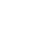 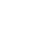 info@aaiir.ruЗдравствуйте!Направляем информацию об актуальных мерах поддержки бизнеса на территории Ивановской области.Отсрочка по уплате страховых взносов для ряда организацийПодписано постановление, продлевающее действие отсрочки уплаты страховых взносов для широкого перечня организаций.Если раньше платежи за II квартал 2022 года необходимо было внести до конца апреля 2023 года, то теперь этот срок продлён до 28 мая 2024 года.Переносом платежей по страховым взносам смогут воспользоваться предприятия, осуществляющие более 70 видов деятельности, в том числе в сфере здравоохранения, науки, культуры, туризма, спорта и развлечений, занимающиеся производством пищевых продуктов, одежды, мебели, текстильных изделий, издательской деятельностью.Действие отсрочки также продлевается для работающих в этих отраслях индивидуальных предпринимателей. Речь идёт о страховых взносах, начисленных за 2021 год с суммы дохода, превышающей 300 тыс. рублей. Для них крайним сроком уплаты страховых взносов станет 1 мая 2024 года.Отсрочка по уплате страховых взносов за III квартал 2022 года предусмотрена для организаций, осуществляющих более 30 видов деятельности, включая производство лекарств, сельское хозяйство, строительство, сферу ИТ и телекоммуникаций. Им нужно будет внести необходимые платежи также до 28 мая 2024 года.Воспользоваться отсрочкой могут юридические лица, и индивидуальные предприниматели, соответствующие видам деятельности указанным в Приложениях 1 и 2 соответственно, к Постановлению Правительства №776 от 29.04.2022 г.  Специальных действий от организаций для использования льготы не требуется.Подробную информацию обо всех мерах государственной поддержки Вы можете получить на официальном сайте Департамента экономического развития и торговли Ивановской области http://derit.ivanovoobl.ruЗдравствуйте!Направляем информацию об актуальных мерах поддержки бизнеса на территории Ивановской области.Отсрочка по уплате страховых взносов для ряда организацийПодписано постановление, продлевающее действие отсрочки уплаты страховых взносов для широкого перечня организаций.Если раньше платежи за II квартал 2022 года необходимо было внести до конца апреля 2023 года, то теперь этот срок продлён до 28 мая 2024 года.Переносом платежей по страховым взносам смогут воспользоваться предприятия, осуществляющие более 70 видов деятельности, в том числе в сфере здравоохранения, науки, культуры, туризма, спорта и развлечений, занимающиеся производством пищевых продуктов, одежды, мебели, текстильных изделий, издательской деятельностью.Действие отсрочки также продлевается для работающих в этих отраслях индивидуальных предпринимателей. Речь идёт о страховых взносах, начисленных за 2021 год с суммы дохода, превышающей 300 тыс. рублей. Для них крайним сроком уплаты страховых взносов станет 1 мая 2024 года.Отсрочка по уплате страховых взносов за III квартал 2022 года предусмотрена для организаций, осуществляющих более 30 видов деятельности, включая производство лекарств, сельское хозяйство, строительство, сферу ИТ и телекоммуникаций. Им нужно будет внести необходимые платежи также до 28 мая 2024 года.Воспользоваться отсрочкой могут юридические лица, и индивидуальные предприниматели, соответствующие видам деятельности указанным в Приложениях 1 и 2 соответственно, к Постановлению Правительства №776 от 29.04.2022 г.  Специальных действий от организаций для использования льготы не требуется.Подробную информацию обо всех мерах государственной поддержки Вы можете получить на официальном сайте Департамента экономического развития и торговли Ивановской области http://derit.ivanovoobl.ruЗдравствуйте!Направляем информацию об актуальных мерах поддержки бизнеса на территории Ивановской области.Отсрочка по уплате страховых взносов для ряда организацийПодписано постановление, продлевающее действие отсрочки уплаты страховых взносов для широкого перечня организаций.Если раньше платежи за II квартал 2022 года необходимо было внести до конца апреля 2023 года, то теперь этот срок продлён до 28 мая 2024 года.Переносом платежей по страховым взносам смогут воспользоваться предприятия, осуществляющие более 70 видов деятельности, в том числе в сфере здравоохранения, науки, культуры, туризма, спорта и развлечений, занимающиеся производством пищевых продуктов, одежды, мебели, текстильных изделий, издательской деятельностью.Действие отсрочки также продлевается для работающих в этих отраслях индивидуальных предпринимателей. Речь идёт о страховых взносах, начисленных за 2021 год с суммы дохода, превышающей 300 тыс. рублей. Для них крайним сроком уплаты страховых взносов станет 1 мая 2024 года.Отсрочка по уплате страховых взносов за III квартал 2022 года предусмотрена для организаций, осуществляющих более 30 видов деятельности, включая производство лекарств, сельское хозяйство, строительство, сферу ИТ и телекоммуникаций. Им нужно будет внести необходимые платежи также до 28 мая 2024 года.Воспользоваться отсрочкой могут юридические лица, и индивидуальные предприниматели, соответствующие видам деятельности указанным в Приложениях 1 и 2 соответственно, к Постановлению Правительства №776 от 29.04.2022 г.  Специальных действий от организаций для использования льготы не требуется.Подробную информацию обо всех мерах государственной поддержки Вы можете получить на официальном сайте Департамента экономического развития и торговли Ивановской области http://derit.ivanovoobl.ruЗдравствуйте!Направляем информацию об актуальных мерах поддержки бизнеса на территории Ивановской области.Отсрочка по уплате страховых взносов для ряда организацийПодписано постановление, продлевающее действие отсрочки уплаты страховых взносов для широкого перечня организаций.Если раньше платежи за II квартал 2022 года необходимо было внести до конца апреля 2023 года, то теперь этот срок продлён до 28 мая 2024 года.Переносом платежей по страховым взносам смогут воспользоваться предприятия, осуществляющие более 70 видов деятельности, в том числе в сфере здравоохранения, науки, культуры, туризма, спорта и развлечений, занимающиеся производством пищевых продуктов, одежды, мебели, текстильных изделий, издательской деятельностью.Действие отсрочки также продлевается для работающих в этих отраслях индивидуальных предпринимателей. Речь идёт о страховых взносах, начисленных за 2021 год с суммы дохода, превышающей 300 тыс. рублей. Для них крайним сроком уплаты страховых взносов станет 1 мая 2024 года.Отсрочка по уплате страховых взносов за III квартал 2022 года предусмотрена для организаций, осуществляющих более 30 видов деятельности, включая производство лекарств, сельское хозяйство, строительство, сферу ИТ и телекоммуникаций. Им нужно будет внести необходимые платежи также до 28 мая 2024 года.Воспользоваться отсрочкой могут юридические лица, и индивидуальные предприниматели, соответствующие видам деятельности указанным в Приложениях 1 и 2 соответственно, к Постановлению Правительства №776 от 29.04.2022 г.  Специальных действий от организаций для использования льготы не требуется.Подробную информацию обо всех мерах государственной поддержки Вы можете получить на официальном сайте Департамента экономического развития и торговли Ивановской области http://derit.ivanovoobl.ru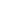 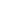 https://invest-ivanovo.ruЗдравствуйте!Направляем информацию об актуальных мерах поддержки бизнеса на территории Ивановской области.Отсрочка по уплате страховых взносов для ряда организацийПодписано постановление, продлевающее действие отсрочки уплаты страховых взносов для широкого перечня организаций.Если раньше платежи за II квартал 2022 года необходимо было внести до конца апреля 2023 года, то теперь этот срок продлён до 28 мая 2024 года.Переносом платежей по страховым взносам смогут воспользоваться предприятия, осуществляющие более 70 видов деятельности, в том числе в сфере здравоохранения, науки, культуры, туризма, спорта и развлечений, занимающиеся производством пищевых продуктов, одежды, мебели, текстильных изделий, издательской деятельностью.Действие отсрочки также продлевается для работающих в этих отраслях индивидуальных предпринимателей. Речь идёт о страховых взносах, начисленных за 2021 год с суммы дохода, превышающей 300 тыс. рублей. Для них крайним сроком уплаты страховых взносов станет 1 мая 2024 года.Отсрочка по уплате страховых взносов за III квартал 2022 года предусмотрена для организаций, осуществляющих более 30 видов деятельности, включая производство лекарств, сельское хозяйство, строительство, сферу ИТ и телекоммуникаций. Им нужно будет внести необходимые платежи также до 28 мая 2024 года.Воспользоваться отсрочкой могут юридические лица, и индивидуальные предприниматели, соответствующие видам деятельности указанным в Приложениях 1 и 2 соответственно, к Постановлению Правительства №776 от 29.04.2022 г.  Специальных действий от организаций для использования льготы не требуется.Подробную информацию обо всех мерах государственной поддержки Вы можете получить на официальном сайте Департамента экономического развития и торговли Ивановской области http://derit.ivanovoobl.ruЗдравствуйте!Направляем информацию об актуальных мерах поддержки бизнеса на территории Ивановской области.Отсрочка по уплате страховых взносов для ряда организацийПодписано постановление, продлевающее действие отсрочки уплаты страховых взносов для широкого перечня организаций.Если раньше платежи за II квартал 2022 года необходимо было внести до конца апреля 2023 года, то теперь этот срок продлён до 28 мая 2024 года.Переносом платежей по страховым взносам смогут воспользоваться предприятия, осуществляющие более 70 видов деятельности, в том числе в сфере здравоохранения, науки, культуры, туризма, спорта и развлечений, занимающиеся производством пищевых продуктов, одежды, мебели, текстильных изделий, издательской деятельностью.Действие отсрочки также продлевается для работающих в этих отраслях индивидуальных предпринимателей. Речь идёт о страховых взносах, начисленных за 2021 год с суммы дохода, превышающей 300 тыс. рублей. Для них крайним сроком уплаты страховых взносов станет 1 мая 2024 года.Отсрочка по уплате страховых взносов за III квартал 2022 года предусмотрена для организаций, осуществляющих более 30 видов деятельности, включая производство лекарств, сельское хозяйство, строительство, сферу ИТ и телекоммуникаций. Им нужно будет внести необходимые платежи также до 28 мая 2024 года.Воспользоваться отсрочкой могут юридические лица, и индивидуальные предприниматели, соответствующие видам деятельности указанным в Приложениях 1 и 2 соответственно, к Постановлению Правительства №776 от 29.04.2022 г.  Специальных действий от организаций для использования льготы не требуется.Подробную информацию обо всех мерах государственной поддержки Вы можете получить на официальном сайте Департамента экономического развития и торговли Ивановской области http://derit.ivanovoobl.ruЗдравствуйте!Направляем информацию об актуальных мерах поддержки бизнеса на территории Ивановской области.Отсрочка по уплате страховых взносов для ряда организацийПодписано постановление, продлевающее действие отсрочки уплаты страховых взносов для широкого перечня организаций.Если раньше платежи за II квартал 2022 года необходимо было внести до конца апреля 2023 года, то теперь этот срок продлён до 28 мая 2024 года.Переносом платежей по страховым взносам смогут воспользоваться предприятия, осуществляющие более 70 видов деятельности, в том числе в сфере здравоохранения, науки, культуры, туризма, спорта и развлечений, занимающиеся производством пищевых продуктов, одежды, мебели, текстильных изделий, издательской деятельностью.Действие отсрочки также продлевается для работающих в этих отраслях индивидуальных предпринимателей. Речь идёт о страховых взносах, начисленных за 2021 год с суммы дохода, превышающей 300 тыс. рублей. Для них крайним сроком уплаты страховых взносов станет 1 мая 2024 года.Отсрочка по уплате страховых взносов за III квартал 2022 года предусмотрена для организаций, осуществляющих более 30 видов деятельности, включая производство лекарств, сельское хозяйство, строительство, сферу ИТ и телекоммуникаций. Им нужно будет внести необходимые платежи также до 28 мая 2024 года.Воспользоваться отсрочкой могут юридические лица, и индивидуальные предприниматели, соответствующие видам деятельности указанным в Приложениях 1 и 2 соответственно, к Постановлению Правительства №776 от 29.04.2022 г.  Специальных действий от организаций для использования льготы не требуется.Подробную информацию обо всех мерах государственной поддержки Вы можете получить на официальном сайте Департамента экономического развития и торговли Ивановской области http://derit.ivanovoobl.ruЗдравствуйте!Направляем информацию об актуальных мерах поддержки бизнеса на территории Ивановской области.Отсрочка по уплате страховых взносов для ряда организацийПодписано постановление, продлевающее действие отсрочки уплаты страховых взносов для широкого перечня организаций.Если раньше платежи за II квартал 2022 года необходимо было внести до конца апреля 2023 года, то теперь этот срок продлён до 28 мая 2024 года.Переносом платежей по страховым взносам смогут воспользоваться предприятия, осуществляющие более 70 видов деятельности, в том числе в сфере здравоохранения, науки, культуры, туризма, спорта и развлечений, занимающиеся производством пищевых продуктов, одежды, мебели, текстильных изделий, издательской деятельностью.Действие отсрочки также продлевается для работающих в этих отраслях индивидуальных предпринимателей. Речь идёт о страховых взносах, начисленных за 2021 год с суммы дохода, превышающей 300 тыс. рублей. Для них крайним сроком уплаты страховых взносов станет 1 мая 2024 года.Отсрочка по уплате страховых взносов за III квартал 2022 года предусмотрена для организаций, осуществляющих более 30 видов деятельности, включая производство лекарств, сельское хозяйство, строительство, сферу ИТ и телекоммуникаций. Им нужно будет внести необходимые платежи также до 28 мая 2024 года.Воспользоваться отсрочкой могут юридические лица, и индивидуальные предприниматели, соответствующие видам деятельности указанным в Приложениях 1 и 2 соответственно, к Постановлению Правительства №776 от 29.04.2022 г.  Специальных действий от организаций для использования льготы не требуется.Подробную информацию обо всех мерах государственной поддержки Вы можете получить на официальном сайте Департамента экономического развития и торговли Ивановской области http://derit.ivanovoobl.ru